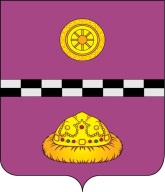 ПОСТАНОВЛЕНИЕПОСТАНОВЛЯЮ:1. Создать спасательные службы гражданской обороны с целью обеспечения выполнения мероприятий гражданской обороны и ликвидации чрезвычайных ситуаций на территории  Княжпогостского района.2. Утвердить Положение о спасательных службах гражданской обороны муниципального образования муниципального района «Княжпогостский» согласно приложению № 1 к настоящему постановлению.3. Утвердить Перечень спасательных служб гражданской обороны муниципального образования муниципального района «Княжпогостский» и организаций, на базе которых они создаются, независимо от форм собственности и ведомственной принадлежности согласно приложению № 2 к настоящему постановлению.4. Утвердить состав спасательных служб гражданской обороны  муниципального образования муниципальный район «Княжпогостский» согласно приложению № 3 к настоящему постановлению.5. Рекомендовать руководителям организаций, на базе которых по согласованию с администрацией муниципального района «Княжпогостский», создаются спасательные службы гражданской обороны:5.1. в двухнедельный срок со дня вступления в силу данного постановления создать спасательные службы гражданской обороны, входящие в состав территориальной группировки сил гражданской обороны  муниципального района «Княжпогостский» и поддерживать их в постоянной готовности к действиям по предназначению;5.2. при разработке и утверждении организационно-распорядительных документов, определяющих структуру, задачи и функции спасательных служб гражданской обороны муниципального района «Княжпогостский», руководствоваться нормативными документами «Об утверждении Порядка создания нештатных аварийно-спасательных формирований».5.3. Ежегодно к 1 ноября представлять  заведующему отделом по делам ГОЧС администрации муниципального района «Княжпогостский» уточненные сведения о численности и оснащении спасательных служб гражданской обороны  муниципального района «Княжпогостский» и организаций.6. Заведующему отделом по делам ГОЧС администрации муниципального района «Княжпогостский»:6.1. оказать методическую помощь начальникам спасательных служб гражданской обороны (начальникам штабов) в разработке организационно-распорядительных документов, определяющих структуру, задачи и функции созданных спасательных служб гражданской обороны;6.2. организовать планирование применения спасательных служб гражданской обороны на территории Княжпогостского района при выполнении мероприятий гражданской обороны и ликвидации чрезвычайных ситуаций мирного и военного времени;6.3. осуществлять координацию действий спасательных служб гражданской обороны при выполнении мероприятий гражданской обороны и ликвидации чрезвычайных ситуаций природного и техногенного характера на территории Княжпогостского района;6.4. вести реестр организаций, создающих спасательные службы гражданской обороны, и осуществлять контроль их готовности к действиям по предназначению.7. Настоящее постановление вступает в силу со дня опубликования.8. Постановление администрации муниципального района «Княжпогостский» от 12.11.2015 г. №653 «О создании спасательных служб гражданской обороны муниципального образования муниципального района «Княжпогостский» считать утратившим силу. 9. Контроль  заисполнением  настоящего  постановления возложить на заместителя руководителя администрации муниципальный район «Княжпогостский» А.Л. Немчинова.Руководитель администрации                                                    В.И. ИвочкинПриложение 1к постановлению администрациимуниципального района от 01 .03. 2018 г. № 70ПОЛОЖЕНИЕо спасательных службах муниципального образования муниципального района «Княжпогостский»       Настоящее Положение о спасательных службах гражданской обороны (далее - Положение) разработано во исполнение Федерального закона от 12.02.1998г. №28-ФЗ «О гражданской обороне», Постановления Правительства Российской Федерации от 26.11.2007г. №804 «Об утверждении Положения о гражданской обороне в Российской Федерации», Приказа МЧС РФ от 14.11.2008г.№ 687  «Об утверждении Положения об организации и ведении гражданской обороны в муниципальных образованиях и организациях» и определяет предназначение, задачи, состав, порядок создания и применения спасательных служб гражданской обороны муниципального образования муниципальный  район «Княжпогостский»I. Общие положения
          1.1.Спасательная служба гражданской обороны (далее - служба ГО) - нештатное организационно-техническое объединение органов управления, сил и средств гражданской обороны организаций независимо от их организационно-правовых форм и форм собственности (далее - организации) и их структурных подразделений, обладающих сходным профилем деятельности и способных к совместному проведению конкретного вида специальных мероприятий гражданской обороны.       Спасательная служба гражданской обороны предназначена для проведения мероприятий по гражданской обороне, включая подготовку необходимых сил и средств, формирований гражданской обороны (далее - формирования ГО) в ходе проведения аварийно-спасательных и других неотложных работ (далее - АСДНР) при ведении военных действий или вследствие этих действий, а также при ликвидации последствий чрезвычайных ситуаций природного и техногенного характера.     Службы ГО и формирования ГО могут по решению соответствующих руководителей гражданской обороны привлекаться для ликвидации последствий чрезвычайных ситуаций в мирное время.1.2. Территориальные службы ГО в своей деятельности руководствуются Конституцией Российской Федерации, федеральными законами и законами Республики Коми, нормативными правовыми актами федеральных органов государственной власти, исполнительной власти Республики Коми и органов местного самоуправления в области гражданской обороны, настоящим Положением, а также собственными Положениями.1.3. Задачи и структура каждой из служб ГО определяются Положением о конкретной службе ГО. Положение о спасательной службе ГО разрабатывается руководителем службы ГО и утверждается руководителем администрации муниципального района «Княжпогостский» (далее - руководитель ГО).II. Примерный состав спасательных служб гражданской обороны2.1. Службы ГО создаются:в муниципальном образовании – постановлением администрации муниципального района «Княжпогостский»в организации - распоряжением или приказом руководителя организации.2.2. В состав сил службы ГО включаются штатные и нештатные аварийно-спасательные и другие формирования специализированной (профильной) организации. Руководящий состав гражданской обороны организации формирует штаб службы, разрабатывает необходимые документы, осуществляет методическое руководство подготовкой органов управления, сил и средствдругих организаций, включаемых в соответствующую службу ГО. III. Руководство спасательными службами гражданской обороны
         3.1. Общее руководство территориальными спасательными службами ГО осуществляет руководитель ГО администрации муниципального района «Княжпогостский».Непосредственное руководство службами ГО осуществляют руководители этих служб.3.2. Координация действий по предназначению и контроль за деятельностью служб ГО в мирное и военное время осуществляется органом, специально уполномоченным на решение задач в области ГО и ЧС на территории муниципального района «Княжпогостский». IV. Задачи спасательных служб гражданской обороны
       4.1. Задачи, организация и деятельность спасательных служб ГО определяются положениями о каждой конкретной службе, которые разрабатываются начальниками служб и согласовываются с заведующим отделом по делам ГОЧС администрации муниципального района «Княжпогостский».4.2. Задачи и мероприятия, выполняемые спасательными службами при ведении военных действий и (или) вследствие этих действий, законодательно регламентируются Федеральным конституционным законом от 30 января 2002 года №1-ФКЗ «О военном положении».4.3. Общие задачи спасательных служб ГО:- планирование и контроль выполнения специальных мероприятий гражданской обороны  в чрезвычайных ситуациях в соответствии с профилем службы ГО;- организация создания и подготовки нештатных формирований в организациях, входящих в состав службы ГО;- подготовка необходимых сил и средств по выполнению специальных и других мероприятий гражданской обороны;- управление подчиненными органами управления и силами, их всестороннее обеспечение в ходе проведения аварийно-спасательных и других неотложных работ;- организация и поддержание взаимодействия с органами управления гражданской обороны, другими службами ГО, привлекаемыми для выполнения задач в интересах гражданской обороны на соответствующей территории;- руководство рассредоточением сил службы ГО, эвакуационными мероприятиями и мероприятиями по повышению устойчивости функционирования организаций, на базе которых созданы;- ведение учета сил и средств, входящих в состав службы ГО, в том числе привлекаемых к выполнению решаемых ими задач, обеспечение их укомплектованности личным составом, техникой и имуществом;- участие в поддержании готовности пунктов управления;- планирование и организация первоочередного жизнеобеспечения пострадавшего населения;- подготовка предложений руководителю гражданской обороны для принятия решения на проведение аварийно-спасательных и других неотложных работ;- создание и хранение материально-технических средств для обеспечения выполнения мероприятий гражданской обороны;- представление донесений, согласно Табеля срочных донесений.4.4. Основные задачи спасательных служб ГО по видам их деятельности.Спасательная служба обеспечения связи и оповещения.На спасательную службу возлагается:- обеспечение органов управления и объектов гражданской обороны Княжпогостского муниципального звена Коми республиканской подсистемы РСЧС связью при проведении работ по предупреждению и ликвидации чрезвычайных ситуаций природного, техногенного и военного характера, системы гражданской обороны муниципального района «Княжпогостский» при выполнении мероприятий ГО с использованием общегосударственных и ведомственных каналов связи;- оповещение органов управления и руководящего состава гражданской обороны МР «Княжпогостский», Княжпогостского муниципального звена Коми республиканской подсистемы РСЧС, организаций и предприятий о переводе гражданской обороны с мирного на военное время, при угрозе возникновения и возникновении чрезвычайных ситуаций;- оповещение населения МР «Княжпогостский» об угрозе возникновения и возникновении чрезвычайных ситуаций природного и техногенного характера, угрозе нападения противника, опасности радиоактивного, химического и бактериологического заражения и способах защиты;- обслуживание средств связи и быстрое их восстановление при выходе из строя.Для решения своих задач спасательная служба оповещения и связи создает аварийно-спасательные формирования: команды, группы связи, звенья оповещения и связи, ремонтно-восстановительные команды и группы.Спасательная служба обеспечения охраны общественного порядка.На спасательную службу возлагается:- организация и поддержание общественного порядка в период перевода гражданской обороны с мирного на военное время, в военное время, при угрозе и возникновении чрезвычайных ситуаций природного и техногенного характера на территории МР «Княжпогостский»;- обеспечение безопасности и регулирования дорожного движения на маршрутах эвакуации и выдвижения группировки сил для проведения аварийно-спасательных и других неотложных работ (далее - АС и ДНР);- охрана пунктов управления, особо важных объектов и организаций и личного имущества граждан;- борьба с преступностью и профилактика правонарушений в военное время и в чрезвычайных ситуациях;- ведение учета потерь населения в военное время и в чрезвычайных ситуациях.Основными силами службы охраны общественного порядка являются структурные подразделения отдела министерства внутренних дел России по Княжпогостскому району и Национальной гвардии по Княжпогостскому району. На их базе создаются команды и группы охраны общественного порядка.Спасательная служба противопожарного обеспечения.На спасательную службу возлагается:- организация и осуществление контроля проведения профилактических противопожарных мероприятий;- тушение массовых пожаров;- противопожарное обеспечение аварийно-спасательных и других неотложных работ в очагах поражения.Для выполнения этих задач создаются силы спасательной противопожарной службы, куда входят военизированные и профессиональные пожарные части и отряды, нештатные противопожарные формирования (команды и отделения пожаротушения).Спасательная автотранспортная служба.На спасательную службу возлагается:- обеспечение автомобильных перевозок населения при проведении эвакуационных мероприятий;- обеспечение автомобильных перевозок материальных и культурных ценностей при проведении эвакуационных мероприятий;- подвоз аварийно-спасательных формирований и грузов к местам проведения аварийно-спасательных и других неотложных работ;- перевозка пораженных в лечебные учреждения в загородной зоне;- обеззараживание техники.Для решения своих задач спасательная автотранспортная служба создает нештатные формирования: автомобильные колонны для перевозки населения, автомобильные колонны для перевозки грузов.Спасательная коммунально-техническая служба.На спасательную службу возлагается: - планирование и выполнение организационно-технических мероприятий по повышению устойчивости коммунально-энергетических и газовых объектов и сетей;- проведение неотложных аварийно-восстановительных работ на коммунально-энергетических и газовых объектах и сетях;- защита водоисточников и систем водоснабжения;- обеззараживание территорий;- развертывание санитарно-обмывочных пунктов и станций обеззараживания одежды;- проведение санитарной обработки людей и обеззараживания одежды;- переоборудование подвальных помещений домов жилого фонда для укрытия населения;- очистка и поддержание в рабочем состоянии ливневой канализации и уборка поваленных деревьев;- организация срочного захоронения трупов людей и животных при крупномасштабных чрезвычайных ситуациях природного и техногенного характера, пандемиях и после применения противником оружия массового поражения;- эксплуатация, ремонт, восстановление и строительство защитных сооружений;- планирование и организация строительства недостающих защитных сооружений;- инженерное обеспечение ведения аварийно-спасательных и других неотложных работ в очагах поражения, при ликвидации чрезвычайных ситуаций природного и техногенного характера.Для решения своих задач спасательная коммунально-техническая служба создает нештатные формирования: аварийно-восстановительные команды (группы) по водопроводным, тепловым, канализационным и газовым сетям, группы (звенья) по переоборудованию подвальных помещений и обслуживанию защитных сооружений, сводные команды (группы), сводные команды (группы) механизации работ, группы по приведению в готовность и строительству защитных сооружений, команду захоронения, звено ливневой канализации, звено по уборке поваленных деревьев, санитарно-обмывочные пункты.Спасательная служба торговли, питания и материально-технического снабжения.На спасательную службу возлагается:- защита продовольственных и промышленных товаров от радиационно-химического заражения (загрязнения);- обеспечение питанием, продовольственными и промышленными товарами первой необходимости личного состава формирований;- обеспечение питанием, продовольственными и промышленными товарами первой необходимости населения, эвакуированного в безопасные районы загородной зоны;- обеспечение материально-техническими средствами нештатных формирований при выполнении АС и ДНР и других мероприятий ГО.Для решения своих задач спасательная служба торговли, питания и МТС создает нештатные формирования: подвижные и стационарные пункты питания, подвижные пункты продовольственного снабжения, подвижные пункты вещевого снабжения, группы материально-технического снабжения.Спасательная служба энергетики и светомаскировки.  На спасательную службу возлагается:- планирование и организация мероприятий по повышению устойчивости работы энергосистем МР «Княжпогостский» в военное время и при чрезвычайных ситуациях природного и техногенного характера;- организация и проведение неотложных аварийно-восстановительных работ на объектах тепло-, электроэнергетики и энергосетях МР «Княжпогостский»;- обеспечение электроэнергией аварийно-спасательных и других неотложных работ;- планирование, организация и контроль выполнения светомаскировочных мероприятий в военное время.Для решения своих задач спасательная служба энергетики и светомаскировки ГО создает нештатные формирования: аварийно-технические команды (группы) по электросетям, группы обеспечения и контроля светомаскировочных мероприятий.Спасательная автодорожная службаНа спасательную службу возлагается:- планирование, организация и проведение ремонта и восстановления дорог и мостов, разрушенных вследствие чрезвычайных ситуаций природного, техногенного и военного характера, для проведения мероприятий ГО и ликвидации последствий стихийных бедствий.Для решения своих задач спасательная автодорожная служба создает нештатные команды (группы) по восстановлению дорог и мостов.Спасательная служба медицинского обеспечения.На спасательную службу возлагается:- медицинское обеспечение формирований при проведении аварийно-спасательных и других неотложных работ в военное время и при ликвидации чрезвычайных ситуаций природного и техногенного характера;- медицинское обеспечение населения при угрозе нападения противника, при применении им оружия массового поражения, при возникновении чрезвычайных ситуаций;- оказание всех видов медицинской помощи пострадавшему населению;- развертывание больничной базы в безопасных районах загородной зоны.Для решения своих задач спасательная медицинская служба создает:  врачебно – сестринские бригады,  бригады скорой медицинской помощи,  бригады доврачебной экстренной медицинской помощи (ДЭМП).Спасательная служба защиты сельскохозяйственных животных и растений.На спасательную службу возлагается:- организация и выполнение мероприятий по защите сельскохозяйственных животных;- организация и выполнение мероприятий по защите сельскохозяйственных растений.Для решения своих задач спасательная служба защиты сельскохозяйственных животных и растений создает нештатные аварийно-спасательные формирования: группы ветеринарного контроля, группы фитопатологического контроля, команды и бригады защиты животных, команды и бригады защиты растений.V. Обязанности начальников спасательных служб ГО5.1. Обязанности начальников спасательных служб.Руководство деятельностью спасательных служб и выполнением поставленных перед ними задач осуществляют начальники этих спасательных служб.Общими обязанностями начальников спасательных служб различных уровней являются:- организация планирования и выполнения мероприятий гражданской обороны в соответствии с предназначением спасательных служб;- управление силами и средствами спасательных служб при проведении АСДНР в очагах поражения, а также в районах (на объектах) возникновения аварий, катастроф и стихийных бедствий в мирное и военное время;- организация мероприятий и контроль за созданием, хранением и своевременным освежением запасов материально-технических и иных средств гражданской обороны;- руководство рассредоточением сил и средств, входящих в состав спасательных служб при проведении АСДНР, а также размещением и порядком функционирования в военное время организаций, на базе которых созданы эти спасательные службы;- организация разработки предложений руководителю гражданской обороны для принятия решений на проведение АСДНР и выполнения других мероприятий гражданской обороны;- организация взаимодействия с органами управления гражданской обороной и другими спасательными службами.Указания вышестоящих начальников спасательных служб являются обязательными для нижестоящих спасательных служб данной специализации.VI. Управление спасательными службами гражданской обороны,организация их деятельности
         6.1. Управление спасательными службами ГО заключается в осуществлении постоянного руководства со стороны соответствующих начальников и их штабов подчиненными органами управления и формированиями ГО, в обеспечении их готовности, организации деятельности и в направлении усилий на своевременное и успешное выполнение поставленных задач.6.2. Планирование обеспечения мероприятий гражданской обороны и защиты от ЧС службами ГО на мирное и военное время осуществляется на основе Плана гражданской обороны и защиты населения, Плана действий по предупреждению и ликвидации чрезвычайных ситуаций природного и техногенного характера муниципального образования муниципальный район «Княжпогостский».6.3. Планы обеспечения мероприятий гражданской обороны и защиты от ЧС служб ГО на мирное и военное время, определяющие организацию и порядок выполнения ими специальных мероприятий ГО и защиты от ЧС при приведении их в готовность, разрабатываются начальниками служб. Организации, входящие в службу ГО, разрабатывают планы гражданской обороны и защиты от ЧС как структурные подразделения данной службы ГО.6.4. Планы обеспечения мероприятий гражданской обороны и защиты от ЧС служб ГО на военное и мирное время вводятся в действие соответствующими руководителями гражданской обороны в установленном порядке.6.5. Организация работы штабов служб ГО, порядок и сроки представления донесений, организация взаимодействия с другими службами ГО, определяются соответствующими наставлениями и специальными указаниями федеральных органов исполнительной власти и органов управления ГО.Для обеспечения устойчивого управления руководителями служб ГО оборудуются пункты управления.VII. Порядок комплектования, материально-технического и финансового обеспечения спасательных служб гражданской обороны
        7.1. Организационно-штатная структура и оснащение формирований, включаемых в состав спасательной службы ГО, специальной техникой и имуществом осуществляется по нормам оснащения (табелизации) согласно Директиве МЧС России от 3 апреля 2000 года  №33-860-14.7.2. Организации, создающие формирования ГО:- разрабатывают штаты и табели оснащения формирования ГО специальной техникой и имуществом;- укомплектовывают формирования ГО личным составом и имуществом;- осуществляют подготовку и руководство деятельностью формирования ГО;- поддерживают формирования ГО в состоянии постоянной готовности в соответствии с планами гражданской обороны и защиты от ЧС к выполнению аварийно-спасательных и других неотложных работ.7.3. Комплектование служб ГО личным составом, оснащение техникой и материальными средствами осуществляется начальниками служб ГО за счет организаций, на базе которых создаются службы и формирования ГО.7.4. Спасательные службы ГО оснащаются специальной техникой и имуществом, не предназначенными при объявлении мобилизации для поставки в Вооруженные Силы Российской Федерации, другие войска, воинские формирования, органы и специальные формирования или использования в их интересах.7.5. К централизованному снабжению относится обеспечение специальной техникой и имуществом по номенклатуре, устанавливаемой МЧС России, другими федеральными органами исполнительной власти.7.6. Финансирование создания, подготовки и оснащения спасательных служб ГО осуществляется за счет финансовых средств организаций, предприятий и учреждений, создающих службы ГО в соответствии с Федеральными законами от 12.02.1998г. №28-ФЗ «О гражданской обороне», от 21.12.1994г. № 68-ФЗ «О защите населения и территорий от чрезвычайных ситуаций природного и техногенного характера», Постановлением Правительства Российской Федерации от 16.03.2000г. №227 «О возмещении расходов на подготовку и проведение мероприятий по гражданской обороне».    7.7. Обеспечение мероприятий местного уровня по гражданской обороне, защите населения и территории Княжпогостского района является расходным обязательством Администрации муниципального образования муниципальный район «Княжпогостский»
VIII. Документы, разрабатываемые спасательными службами ГО8.1. Основными документами, разрабатываемыми службами ГО, являются:а) приказ руководителя службы ГО о создании штаба и сил ГО службы;б) штатно-должностной список службы ГО;в) функциональные обязанности должностных лиц службы ГО;г) план обеспечения мероприятий гражданской обороны спасательной службы с приложениями:- план-график работы руководителя спасательной службы ГО при планомерном переводе ГО на военное время, при внезапном нападении противника и выполнении мероприятий ГО;- организация управления спасательной службой ГО (схема);- календарный план перевода спасательной службы ГО с мирного на военное время и обеспечение мероприятий ГО силами спасательной службы ГО;- обеспечение мероприятий ГО силами спасательной службы ГО (расчет);- план связи и оповещения личного состава службы ГО;д) план службы ГО по обеспечению мероприятий предупреждения и ликвидации чрезвычайных ситуаций природного и техногенного характера с приложениями:- календарный план основных мероприятий службы ГО при угрозе и возникновении чрезвычайных ситуаций;- расчет сил и средств, привлекаемых для выполнения мероприятий при угрозе и возникновении чрезвычайных ситуаций;- организация управления, оповещения и связи при угрозе и возникновении чрезвычайных ситуаций (схема);е) план подготовки службы ГО на очередной год с приложениями:- тематика учений и тренировок;- перечень учебных групп, руководителей занятий;- расписание занятий;- журналы учета занятий;ж) приказ руководителя службы ГО «Об итогах подготовки службы ГО за прошедший год и задачи на очередной год».8.2. Формализованные документы:- справка-доклад о состоянии службы ГО;- проекты решений руководителя службы по обеспечению мероприятий ГО и ликвидации ЧС различного характера;	- образцы форм предложений руководителю ГО на выполнение мероприятий;- образцы форм докладов на выполнение задач.8.3. Документы, разрабатываемые спасательной службой ГО в ходе командно-штабных учений и тренировок:- предложения в решения руководителя ГО по виду деятельности службы ГО;- распоряжения руководителя службы по обеспечению действий сил ГО, входящих в службу ГО;- доклады, донесения о выполнении задач в соответствии с Табелем срочных донесений.
IX. Ответственность за готовность спасательных служб ГО          9.1. Ответственность за готовность органов управления, сил и средств, включаемых в состав служб ГО, несут руководители служб ГО, а также руководители организаций, на базе которых созданы эти службы и которые входят в нее как структурные подразделения.9.2. При изменении форм собственности организаций с дальнейшим сохранением профиля их деятельности, на которые органами местного самоуправления было возложено создание служб ГО, данные обязанности закрепляются за новым правопреемником имущественных прав и обязанностей.9.3. Ответственность за неисполнение или ненадлежащее исполнение настоящего Положения устанавливается в соответствии с действующим законодательством.Приложение №  2к постановлению администрацииМР «Княжпогостский» от 01.03.2018 г. №70ПЕРЕЧЕНЬспасательных служб гражданской обороны и организаций, на базе которых создаются спасательные службы гражданской обороны, независимо от форм собственности и ведомственной принадлежностиПримечание: при переводе должностных лиц на другой участок работы по основной должности, лицо, назначенное на его должность (или исполняющее его обязанности), автоматически становится соответствующим должностным лицом спасательной службы гражданской обороны с возложением на него соответствующих функциональных обязанностей.Приложение № 3к постановлению администрациимуниципального района «Княжпогостский» от 01.03.2018 г №70СОСТАВспасательных служб гражданской обороны муниципального района «Княжпогостский»от 01 марта 2018г.от 01 марта 2018г.                      №70                      №70О создании спасательных службгражданской обороны муниципальногообразования муниципального района«Княжпогостский»        В соответствии с Федеральными законами от 12.02.1998г. №28-ФЗ                      «О гражданской обороне», от 21.12.1994г. № 68-ФЗ «О защите населения и территорий от чрезвычайных ситуаций природного и техногенного характера», статьей 16 Федерального закона от 06.10.2003г.  №131-ФЗ «Об общих принципах организации местного самоуправления в Российской Федерации», Постановлением Правительства Российской Федерации от 26.11.2007г. № 804 «Об утверждении Положения о гражданской обороне в Российской Федерации», пунктом 8 Приказа МЧС России от 14.11.2008г. № 687 «Об утверждении Положения об организации и ведении гражданской обороны в муниципальных образованиях и организациях»         В соответствии с Федеральными законами от 12.02.1998г. №28-ФЗ                      «О гражданской обороне», от 21.12.1994г. № 68-ФЗ «О защите населения и территорий от чрезвычайных ситуаций природного и техногенного характера», статьей 16 Федерального закона от 06.10.2003г.  №131-ФЗ «Об общих принципах организации местного самоуправления в Российской Федерации», Постановлением Правительства Российской Федерации от 26.11.2007г. № 804 «Об утверждении Положения о гражданской обороне в Российской Федерации», пунктом 8 Приказа МЧС России от 14.11.2008г. № 687 «Об утверждении Положения об организации и ведении гражданской обороны в муниципальных образованиях и организациях»         В соответствии с Федеральными законами от 12.02.1998г. №28-ФЗ                      «О гражданской обороне», от 21.12.1994г. № 68-ФЗ «О защите населения и территорий от чрезвычайных ситуаций природного и техногенного характера», статьей 16 Федерального закона от 06.10.2003г.  №131-ФЗ «Об общих принципах организации местного самоуправления в Российской Федерации», Постановлением Правительства Российской Федерации от 26.11.2007г. № 804 «Об утверждении Положения о гражданской обороне в Российской Федерации», пунктом 8 Приказа МЧС России от 14.11.2008г. № 687 «Об утверждении Положения об организации и ведении гражданской обороны в муниципальных образованиях и организациях» N 
п/пНаименование   
спасательной          службы ГООрганизация, на базе  
   которой создается    
спасательная служба ГОНачальник спасательной  
 службы ГО1Служба  оповещения     и связи (ССО  и  С ГО)    УЭ г. Емва ПАО «Ростелеком»Начальник УЭ г. Емва ПАО «Ростелеком»2Служба    охраны
общественного   
порядка   (ССООП
ГО)             ОМВД России по Княжпогостскому районуНачальник ОМВД России по Княжпогостскому району3Медицинская служба (СМС ГО)ГБУЗ РК «Княжпогостская ЦРБ»Главный врач ГБУЗ РК «Княжпогостская ЦРБ»4Автотранспортная служба (САТС ГО)Управление образования администрации МР «Княжпогостский»Начальник управления образования администрации МР «Княжпогостский»5Коммунально-техническая служба (СКТС ГО)Сектор жилищно-коммунального и муниципального хозяйства администрации МР «Княжпогостский»Заведующий сектором жилищно-коммунального и муниципального хозяйства администрации МР «Княжпогостский»6Служба энергетики и светомаскировки (ССЭ и СМ ГО)ПАО МРСК Северо-Западный филиал «Комиэнерго» ПО «Южные электрические сети» Княжпогостский РЭСНачальник ПАО МРСК Северо-Западный филиал «Комиэнерго» ПО «Южные электрические сети» Княжпогостский РЭС7Служба торговли, питания и материально-технического снабжения (ССТП и МТС ГО)Отдел социально-экономического развития, предпринимательства и потребительского рынка администрации МР «Княжпогостский»Заведующий отделом социально-экономического развития, предпринимательства и потребительского рынка администрации МР «Княжпогостский»8Автодорожная служба (САДС ГО)Управление архитектуры, строительства и дорожного хозяйства администрации МР «Княжпогостский»Начальник управления архитектуры, строительства и дорожного хозяйства администрации МР «Княжпогостский»9Противопожарная служба (СПС ГО)ФГКУ «2 отряд ФПС МЧС России по Республике Коми»Начальник ФГКУ «2 отряд ФПС МЧС России по Республике Коми»10Служба защиты сельскохозяйственных животных и растенийКняжпогостское районное управление сельского хозяйства и продовольствияНачальник Княжпогостское районное управление сельского хозяйства и продовольствия№ 
п/пНаименование организаций, учреждений, предприятий1.Служба оповещения и связи1.1ЕДДС администрации муниципального района «Княжпогостский»1.2Коми филиал «Ростелеком» ЛТУ г. Емва2Служба охраны общественного порядка2.1ОМВД России по Княжпогостскому району3Медицинская службаГБУЗ РК «Княжпогостская ЦЗБ»4Автотранспортная служба 4.1Управление образования администрации МР «Княжпогостский»5Коммунально-техническая служба5.1Сектор жилищно-коммунального и муниципального хозяйства администрации муниципального района «Княжпогостский»5.2АО «КТЭК»5.3Филиал ООО «Газпром газораспределение Сыктывкар»6Служба энергетики и светомаскировки6.1ПАО МРСК Северо-Западный филиал «Комиэнерго» ПО «Южные электрические сети» Княжпогостский РЭС7Служба торговли, питания и материально-технического снабжения7.1Отдел социально-экономического развития, предпринимательства и потребительского рынка администрации МР «Княжпогостский»8Автодорожная служба8.1Управление архитектуры, строительства и дорожного хозяйства администрации МР «Княжпогостский»8.2Филиал ОАО Коми дорожная компания Княжпогостский ДРСУ9.Противопожарная служба9.1ФГКУ «2 отряд ФПС по Республике Коми»10Служба защиты сельскохозяйственных животных и растений10.1Княжпогостское районное управление сельского хозяйства и продовольствия10.2СПК  «Княжпогостский»10.3ГУ РК «Княжпогостская станция по борьбе с болезнями животных»